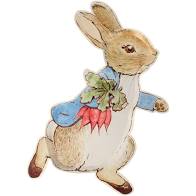 All lessons will be available on Seesaw with links for easy access.Printed Home Learning packs are available on request.Home Learning PlanPlease note Suggested Timetable for the week: *READING   15 min each day                                                        Maths (White Rose)  For Maths, plans and video lesson see White Rose Home learning:  See Summer Term   - This page takes you to the videos for the week, Week 7 Position and Directions - https://whiterosemaths.com/homelearning/year-1/Phonics (daily 20-30mins)DFE letters and sounds follow link on Seesaw. Each video is a full lesson. See Seesaw link for daily lesson.https://lettersandsounds.org.uk/for-home/reception (Mrs M / Miss M) https://lettersandsounds.org.uk/for-home/year-1 (Mrs G group) Lesson 26 – ph review Extra phonics practice games / Reading ideas:-www.Phonicsplay.co.ukEnglish  Peter Rabbit (Beatrix Potter)Read the complete story of Peter Rabbit https://www.youtube.com/watch?v=EuTlQCGxE5Y  (video of the story)The book is also available as a free PDF from:  https://freekidsbooks.org/Worksheets with each day are available on See Saw Science (Oak National Academy)  (Monday)What is the difference between deciduous and evergreen trees?In this lesson, we will be learning about different types of trees. There are two types of trees, deciduous and evergreen. We will be analysing their leaves and the key differences in their appearance.https://classroom.thenational.academy/lessons/what-is-the-difference-between-deciduous-and-evergreen-trees-c5j6arMindfulness and Wellbeing (relaxation) https://www.youtube.com/user/CosmicKidsYogaPE (BBC Teach)    https://www.bbc.co.uk/teach/class-clips-video/physical-education-ks1-ks2-lets-get-active/z72yjhv  Art   (Wednesday)   Oak Academy – Introduction to sculpture In this lesson we will explore what sculpture is, looking at different methods including assemblage, relief sculpture, carving and modelling and will find shapes in an artist's work to use as a starting point.https://classroom.thenational.academy/lessons/introduction-to-sculpture-6nhk4rMusic Lesson  (Wednesday)Sound effects and talking about sound https://www.bbc.co.uk/bitesize/topics/zk86qfr/articles/zk7wr2pGeography  (Thurday)What is the United Kingdom? In today's lesson, we join Miss Browne in learning about the geographical location of the UK, and the countries within the UK. We will draw a map of the countries within the UK and label with seas surrounding it. (Revision)https://classroom.thenational.academy/lessons/what-is-the-united-kingdom-71k32cPSHE  (Friday)See scarf home learning, additional links and activities on Seesawhttps://www.coramlifeeducation.org.uk/scarf/home-learning-unit-1-early-yearsComputers Lesson (Friday)See seesaw link https://code.org/learnRE Lesson (Tuesday)LEARNING FOCUS 2: Jesus forgives us when we make wrong choices.CONTENT | WHOLE CLASS CORE INPUTJesus met a chief tax collector, called Zacchaeus.  Explain that when we make wrong choices like Zacchaeus did, we need to show that we are sorry in some way.The story of Zacchaeus https://www.bbc.co.uk/bitesize/clips/zj4wmp3SOME KEY QUESTIONSWhat wrong choices did Zacchaeus make? Why do you think he wanted to see Jesus?How did Zacchaeus feel when Jesus told him that he was coming to his house?Why did the people complain?  How did Zacchaeus show he was sorry for his wrong choices?Why was it a happy day for Zacchaeus?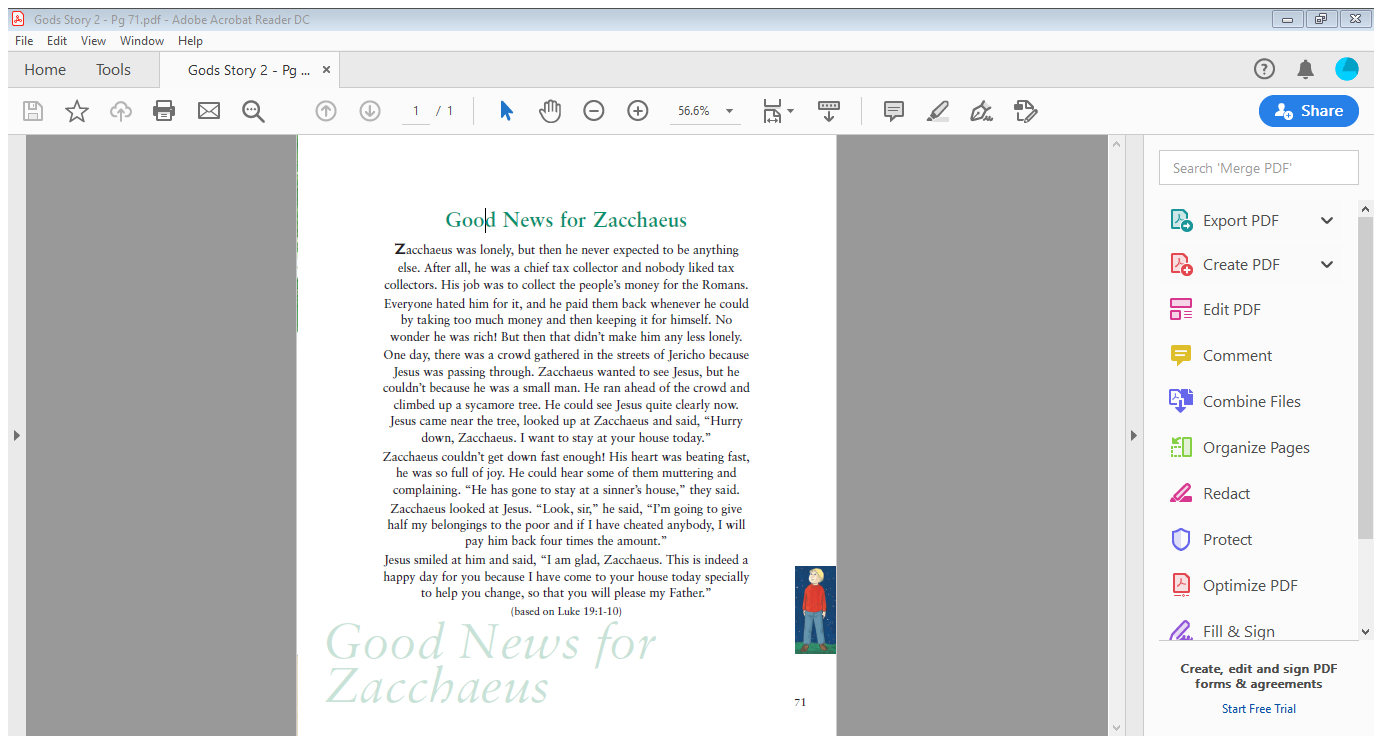 This week we will also be introducing our MFL unit on SpainWhere is Spain?What can we find out about Spain?https://www.bbc.co.uk/bitesize/subjects/zhyb4wx  Spoken Spanish including counting https://www.youtube.com/watch?v=D3If2jRHtO0 (facts about Spain)Handwriting    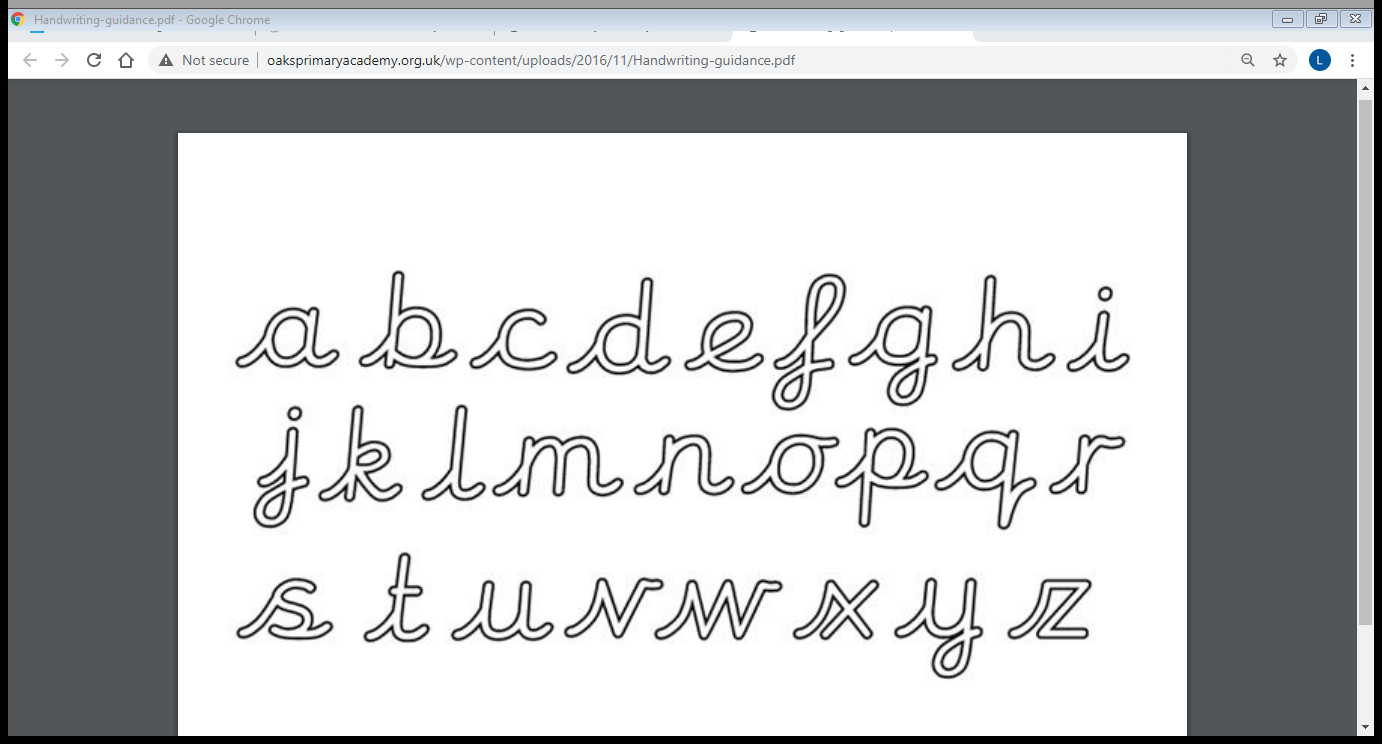 Continuous cursive handwriting For further information on handwriting see: https://teachhandwriting.co.uk/teach-handwriting-parents.htmlIf you need further advice or support, please contact via email at: abbey.maclean@ashtonsaintwilfrids.wigan.sch.ukLorraine.melling@ashtonsaintwilfrids.wigan.sch.ukAM AM (30mins)AM PMMonday*MathsPhonicsEnglish RE      ScienceTuesday*MathsPhonicsEnglishRE      PEWednesday*MathsPhonicsEnglishArt     MusicThursday*MathsPhonicsEnglishRE       GeographyFriday*MathsPhonicsEnglishPSHE   ComputersMondayRead to end of book. Write speech bubble for Peter telling his mother what has happened to his clothes.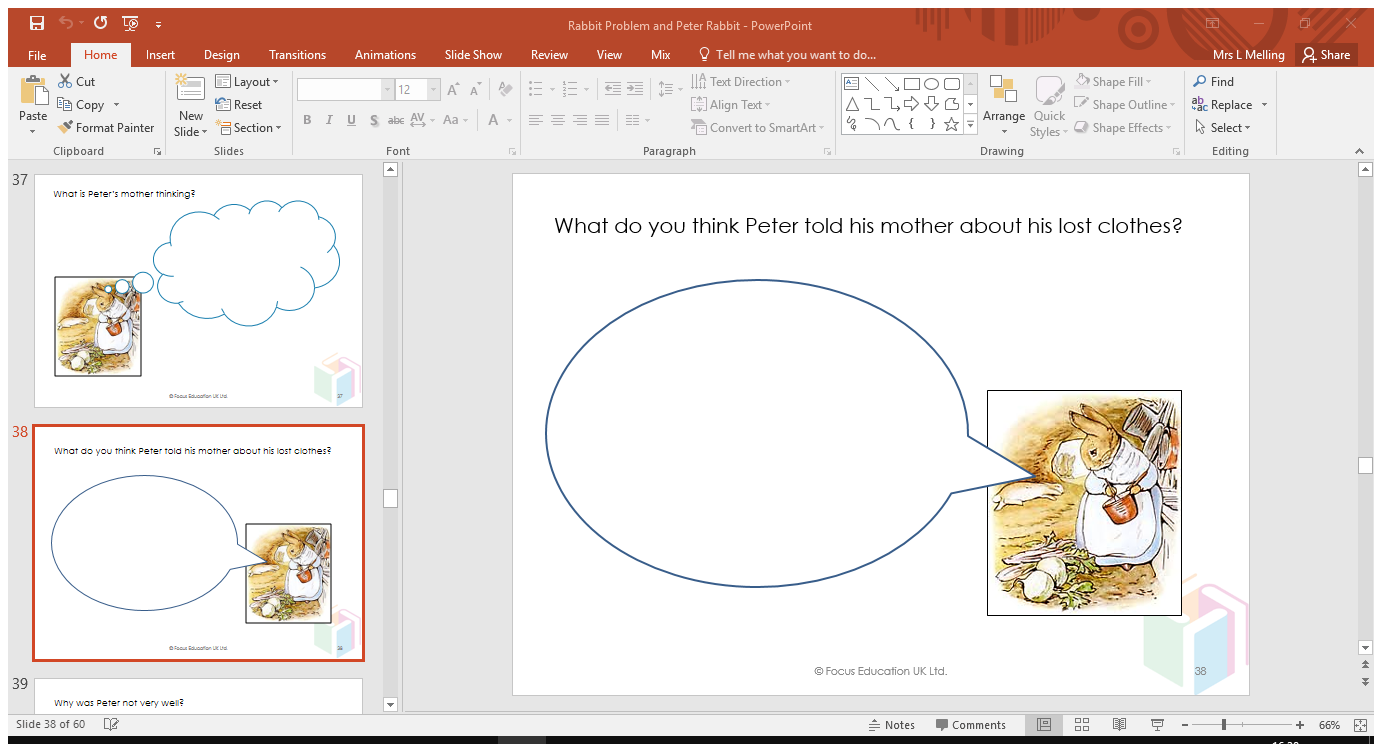 TuesdayDiscuss the reason for Peter’s illness. Consider whether he will ever go back to the garden.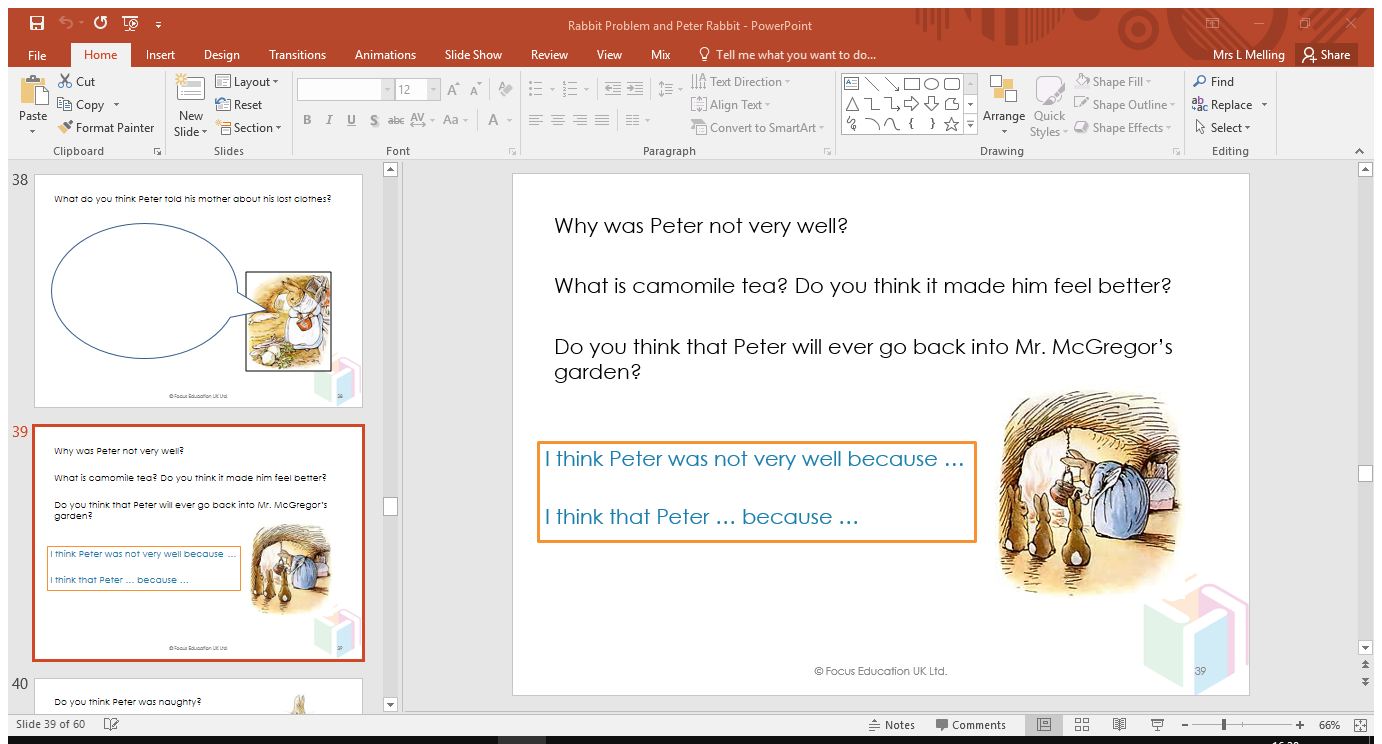 WednesdayThink about Peter as a character. Gather and provide adjectives for him and discuss meaning and best words to describe him.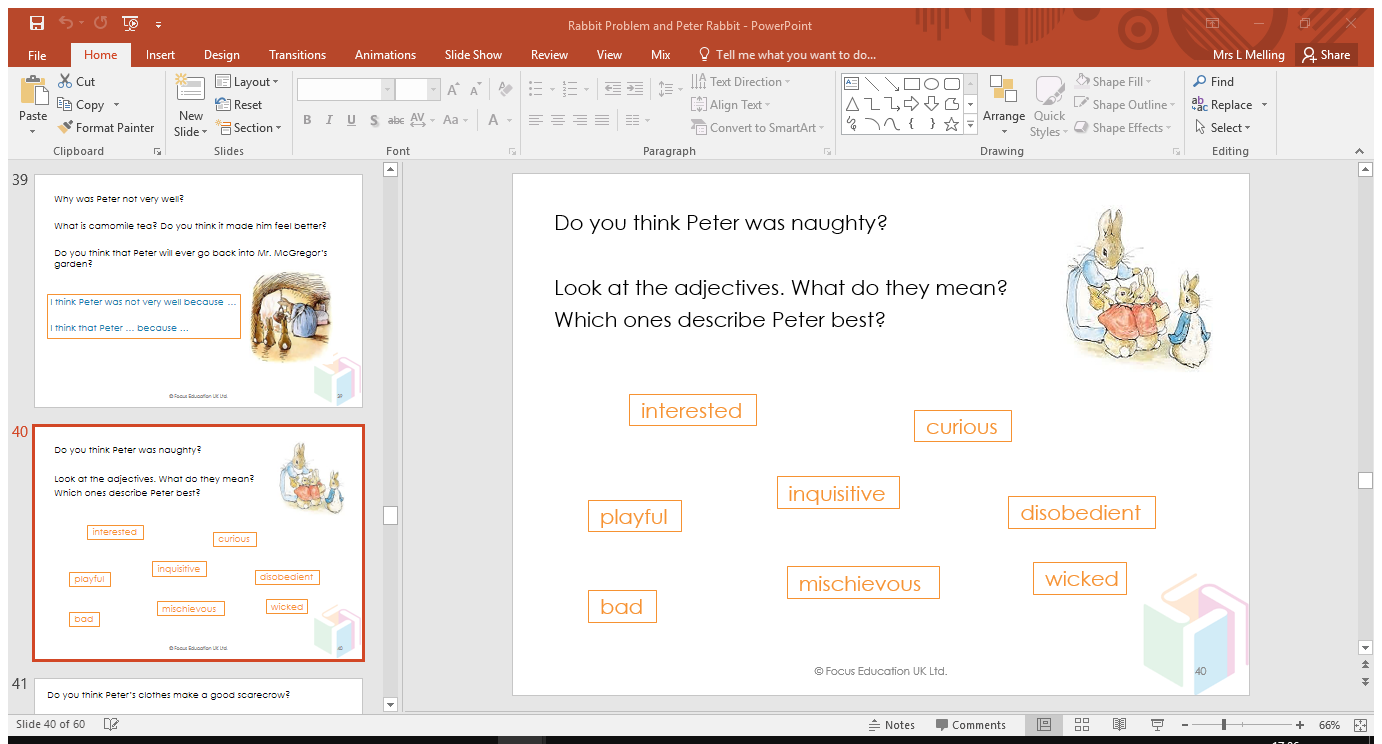 ThursdayIdentify main events and plot on timeline or story map.Retell the story using timeline or story map.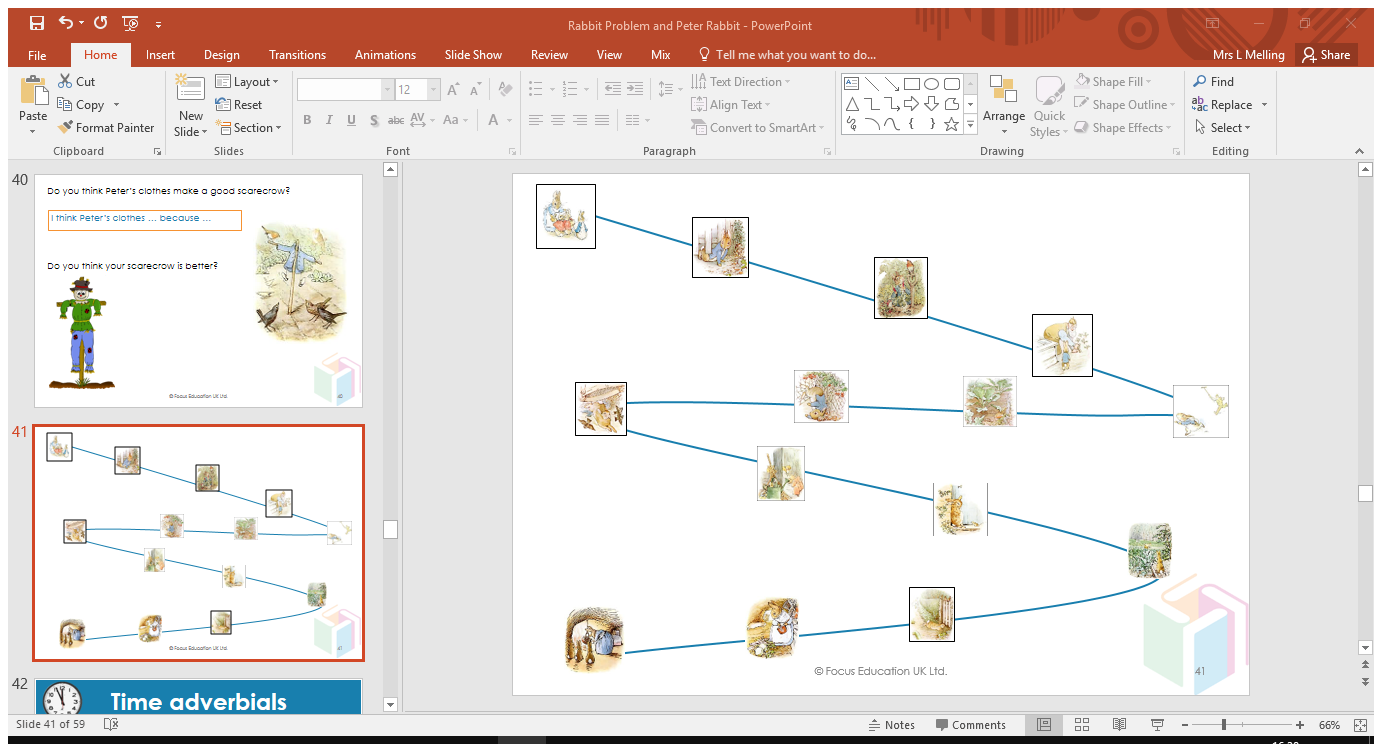 FridayToday we will write the story in our own words, using the story map as a guideCan you write a sentence for each of the pictures? 